ST. JOHNS COUNTY SCHOOL DISTRICT 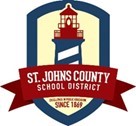 Department for Planning, Accountability and Assessment 3015 Lewis Speedway, Unit 1  St. Augustine, Florida 32084 Telephone (904) 547-8911      Fax: (904) 547-8915 

School Advisory Council Request for the Use of Funds 
Requests must be made 1 week prior to the SAC Meeting 

	Date:   	August 10, 2023What Part of the School Improvement Plan will these funds address?  
I would like to continue gaining training and learning about my specific content area in order to improve omy courses. Participating teachers and professors will be able to share materials, handouts, presentations and strategies with one another. How will you measure its effectiveness or impact? Scores, Reading and Notes
I will be able collaborate, discuss, share and integrate new materials and strategies in my Levels 1-4 French courses. 

In order for this project to be funded by the School Advisory Council, you will be required to provide a 5-minute presentation on how it has been used to improve the school and/or the quality of teaching you are able to provide.  Do you agree to this? (Yes) How much funding support do you require?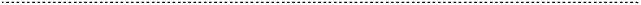 Date Presented to SAC: ________8/17/23_____________ Request Approved ____ Request Denied ____ SAC Chair Signature ________________________Principal Signature ______________________ SAC Co- Chair Signature (if applicable) ____________________ St. Johns County Schools Department of Planning and Accountability EXPENSE COSTS DATE NEEDED Brief Description Materials Needed  BB Bundlen/aTechnology Needed n/aRegistration Fees n/aTravel Expenses 380.00Mileage @ 650 x .585Hotel Expenses 400.00Per Diem 100.00Other Other TOTAL 880.00